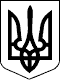 УКРАЇНАЧЕЧЕЛЬНИЦЬКА РАЙОННА РАДАВІННИЦЬКОЇ ОБЛАСТІРІШЕННЯ  № 35616 лютого  2018 року                                                                  18 сесія 7 скликанняПро Програму розвитку місцевого самоврядування у Чечельницькому районі на 2018-2020 рокиВідповідно до пункту 16 частини 1 статті 43 Закону України «Про місцеве самоврядування в Україні»,  Стратегії збалансованого регіонального розвитку Вінницької області на період до 2020 року, затвердженої рішенням 38 сесії Вінницької обласної Ради 6 скликання від 24 червня 2015 року № 893, рішення 27 сесії Вінницької обласної Ради 7 скликання від 20 грудня 2017 року № 515 «Про Програму розвитку місцевого самоврядування у Вінницькій області на 2018-2022 роки», з метою забезпечення на місцевому рівні ефективного врядування, враховуючи висновки постійних комісій районної ради з питань регламенту, депутатської діяльності та етики, зміцнення законності  і правопорядку, з питань  бюджету та комунальної власності, районна рада ВИРІШИЛА:1. Затвердити Програму розвитку місцевого самоврядування у Чечельницькому районі на 2018-2020 роки (додається).2. Контроль за виконанням цього рішення покласти на постійні комісії районної ради з питань регламенту, депутатської діяльності та етики, зміцнення законності і правопорядку (Лісницький В.О.), з питань  бюджету та комунальної власності (Савчук В.В.).Голова районної ради                                                       С.В. П’яніщук                            Додаток					                     до рішення 18 сесії Чечельницької                                                                     районної ради 7 скликання                                                             ___ лютого 2018  № __ПРОГРАМАрозвитку місцевого самоврядування у Чечельницькому районі на 2018-2020 рокисмт Чечельник2018Загальна характеристика Програми розвитку місцевого самоврядуванняу Чечельницькому районі на 2018-2020 рокизІ. Загальні положенняРеформа місцевого самоврядування та децентралізації влади протягом останніх років продемонструвала перші позитивні результати, зокрема: створення об’єднаних територіальних громад, зростання надходжень місцевих бюджетів, наближення значної частини адміністративних послуг до громадян, відновлення соціальної інфраструктури в територіальних громадах.Подальший розвиток системи місцевого самоврядування, в тому числі у Чечельницькому районі, як однієї з ключових передумов розвитку української держави, забезпечення збалансованого соціально-економічного зростання, подальшого впровадження демократичних інститутів у суспільне життя, формування громадянського суспільства, потребує реалізації комплексу заходів, які можуть бути впроваджені в рамках окремої районної програми.В зв’язку з цим розроблена Програма розвитку місцевого самоврядування у Чечельницькому районі на 2018 - 2020 роки (далі - Програма).Програма розроблена відповідно до Закону України «Про місцеве самоврядування в Україні», Європейської Хартії місцевого самоврядування, ратифікованої Законом України від 15 липня 1997 року, розпорядження Кабінету Міністрів України від 1 квітня 2014 року № 333-р «Про схвалення Концепції реформування місцевого самоврядування та територіальної організації влади в Україні», Стратегії економічного та соціального розвитку Чечельницького району на період до 2020 року, затвердженої рішенням 13 сесії районної ради  6 скликання від 05 березня 2013 року № 184 і спрямована на подальший розвиток самоврядування у Чечельницькому районі як важливої складової підвищення ефективності публічного управління та становлення громадянського суспільства.П. Визначення проблеми, на яку спрямована ПрограмаАналіз діяльності органів місцевого самоврядування свідчить про необхідність вирішення проблем, пов’язаних з підвищенням ефективності реалізації органами місцевого самоврядування своїх повноважень, їх фінансовим забезпеченням, формуванням і зміцненням власної дохідної бази, наданням якісних адміністративних та соціальних послуг населенню, ефективним управлінням місцевим господарством, комплексним соціально- економічним розвитком територіальних громад, забезпеченням належної взаємодії органів виконавчої влади та органів місцевого самоврядування, ефективності роботи бюджетних закладів і комунальних підприємств.Зазначені проблеми потребують розробки і впровадження комплексу заходів щодо розвитку місцевого самоврядування у Чечельницькому районі.Ш. Шляхи і засоби розв’язання проблемиРеалізація реформи з децентралізації влади, передача повноважень і фінансового ресурсу на рівень місцевих рад формує нові виклики та завдання для органів місцевого самоврядування, вимагає від них здійснення ефективної реалізації законодавчо визначених функцій. Виконання принципово нових завдань, у свою чергу, вимагає зміцнення матеріальної та технічної бази органів місцевого самоврядування, відповідного і своєчасного інформаційного забезпечення депутатів рад всіх рівнів, удосконалення кадрового потенціалу органів місцевого самоврядування, формування сучасного інструментарію проведення політики розвитку територіальних громад. Реалізація і фінансування вказаних заходів в рамках однієї районної Програми надасть можливість комплексно та всесторонньо вирішувати вказані питання.* і	* и	•	•	• •IV. Мета ПрограмиПрограма розроблена з метою формування передумов та створення дієвого інструментарію для розвитку місцевого самоврядування у Чечельницькому районі, підвищення ефективності роботи районної, селищної та сільських рад.Завдання та заходи Програми		Завдання, які планується вирішити в ході реалізації Програми:	        забезпечити підвищення ефективності роботи органів місцевого самоврядування району в умовах проведення реформи з децентралізації;підвищити якість адміністративних та управлінських послуг, які надають органи місцевого самоврядування;створити умови для активізації процесів соціально-економічного розвитку територіальних громад району;забезпечити умови для ефективного та взаємовигідного співробітництва органів місцевого самоврядування району;створити ефективні механізми підвищення фахового рівня, вмінь, навичок посадових осіб органів місцевого самоврядування;підвищити ефективність управління об’єктами комунальної власності.Для досягнення поставленої мети і завдань Програми планується впровадити наступні заходи.Розвиток активності територіальних громад:проведення щорічного районного конкурсу проектів розвитку територіальних громад з метою стимулювання інноваційного підходу до вирішення питань розвитку території з боку органів місцевого самоврядування, підвищення якості надання адміністративних та громадських послуг населенню відповідної території;• *	співфінансування органів місцевого самоврядування  - переможців Всеукраїнських, міжнародних, обласних, районних конкурсів, спрямованих на розвиток територіальних громад за рахунок коштів районного бюджету.Проведення заходів з розвитку місцевого самоврядування:проведення засідань круглих столів, семінарів, форумів, науково-практичних конференцій, у тому числі виїзних, засідань дорадчих органів, створених в районній раді або за її участю;участь у офіційних зустрічах з керівниками українських та міжнародних установ, організацій, фондів, проектів та програм  керівниками органів місцевого самоврядування, у тому числі інших регіонів;проведення офіційних прийомів голови районної ради та інших протокольно-публічних заходів;висвітлення діяльності депутатів, постійних комісій та керівництва районної ради в засобах масової інформації з метою створення прозорої системи для прийняття управлінських рішень органами місцевого самоврядування, підвищення довіри до органів місцевого самоврядування всіх рівнів;	розроблення, видання друкованої продукції та методичних посібників за участю фахівців та науковців для науково-методичного забезпечення діяльності органів та посадових осіб місцевого самоврядування з виконання власних повноважень, вивчення, узагальнення й розповсюдження позитивного досвіду роботи районної, селищної та сільських рад у вирішенні питань, пов’язаних із життєдіяльністю територіальних громад, організації ефективної взаємодії депутатів рад усіх рівнів;проведення урочистих заходів до державних свят, у тому числі до Дня місцевого самоврядування для підвищення авторитету органів та посадових осіб місцевого самоврядування, рівня інформованості громадян про їх діяльність;відзначення грамотами, дипломами, подяками, цінними подарунками, іншими нагородами з нагоди професійних, державних свят, пам’ятних дат району,  селища, сіл, підприємств, установ та організацій за значний внесок у розвиток місцевого самоврядування з метою мотивації професійної діяльності посадових осіб місцевого самоврядування, поширення позитивного досвіду діяльності органів місцевого самоврядування всіх рівнів;участь у роботі Української асоціації районних та обласних рад, Вінницької обласної асоціації органів місцевого самоврядування;створення передумов та надання фінансової, інформаційної, консультативної та іншої підтримки діяльності Координаційної ради з питань місцевого самоврядування при голові районної ради;організація заходів з обміну досвідом між органами місцевого самоврядування Чечельницького району, Вінницької області та інших регіонів.Забезпечення управління об’єктами спільної власності територіальних громад сіл та селища:розміщення інформаційних повідомлень, оголошень щодо управління майном, приватизації, оренди, проведення конкурсів на заміщення вакантних посад керівників об’єктів спільної власності територіальних громад сіл та селища, тощо в засобах масової інформації;захист інтересів об’єктів спільної власності територіальних громад сіл та селища  в судових органах та інші видатки.Фінансове забезпечення ПрограмиФінансування Програми здійснюється відповідно до чинного законодавства України за рахунок коштів районного, селищного та сільських бюджетів, інших джерел, не заборонених чинним законодавством.VІІ. Очікувані результатиВиконання заходів Програми дозволить досягти:створення прозорої системи у прийнятті управлінських рішень органами місцевого самоврядування та підвищення рівня довіри до них;впровадження інноваційного підходу до вирішення питань розвитку територіальних громад району;розповсюдження позитивного досвіду діяльності органів місцевого самоврядування всіх рівнів, спрямованого на збалансований соціально- економічний розвиток місцевих громад;покращення надання адміністративних та громадських послуг населенню відповідних територій;створення належних умов для виконання районною, селищною та сільськими радами власних та делегованих повноважень;поліпшення науково-методичного забезпечення діяльності органів та посадових осіб місцевого самоврядування згідно з Конституцією України та законами України;підвищення рівня фахової підготовки посадових осіб органів місцевого самоврядування, депутатів місцевих рад.Керуючий справами виконавчогоапарату районної ради            					Г.М.Лисенко                                                                                                                                                               Додаток 1     до                                                                                                                                                                    Програми розвитку місцевого самоврядування                                                                                                                                                                                          у Чечельницькому районі на 2018-2020 рокиРесурсне забезпечення Програми розвитку місцевого самоврядування у Чечельницькому районі на 2018-2020 роки1Ініціатор розроблення ПрограмиЧечельницька районна рада2Дата, номер і назва розпорядчого документу органу місцевого самоврядування про розроблення ПрограмиСтратегія економічного та соціального розвитку Чечельницького району до 2020 року, затверджена рішенням 13 сесії районної ради 6 скликання  від  05 березня 2013 року  № 1843Розробник ПрограмиЧечельницька районна рада4Співрозробники Програми5Відповідальний виконавець ПрограмиЧечельницька районна рада6Учасники ПрограмиЧечельницька районна рада, селищна та сільські ради,  райдержадміністрація7Термін реалізації Програми2018-2020 роки8Перелік місцевих бюджетів, які беруть участь у виконанні ПрограмиРайонний, селищний та сільські бюджети,  інші джерела, не заборонені чинним законодавством9Загальний обсяг фінансових ресурсів, необхідних для реалізації Програми, всього (тис.грн)1230,09.1в тому числі бюджетних коштів (тис.грн)1230,0- з них коштів районного бюджету (тис.грн)1230,010Основні джерела фінансування ПрограмиКошти  районного, селищного, сільських  бюджетів, інші джерела, не заборонені чинним законодавствомОбсяг коштів, які пропонується залучити на виконання Програми2018 ріктис. грн2019 ріктис. грн2020 рік тис. грнВсього,тис. грнОбсяги ресурсів всього,в тому числі :410.0410.0410.01230,0місцеві бюджети410.0410.0410.01230,0кошти не бюджетних джерел----Додаток 2                                                                                                                                                до Програми розвитку місцевого самоврядування                                                                                                                                                у Чечельницькому районі на 2018-2020 роки ЗаходиПрограми розвитку місцевого самоврядування у Чечельницькому районі на 2018-2020 рокиДодаток 2                                                                                                                                                до Програми розвитку місцевого самоврядування                                                                                                                                                у Чечельницькому районі на 2018-2020 роки ЗаходиПрограми розвитку місцевого самоврядування у Чечельницькому районі на 2018-2020 рокиДодаток 2                                                                                                                                                до Програми розвитку місцевого самоврядування                                                                                                                                                у Чечельницькому районі на 2018-2020 роки ЗаходиПрограми розвитку місцевого самоврядування у Чечельницькому районі на 2018-2020 рокиДодаток 2                                                                                                                                                до Програми розвитку місцевого самоврядування                                                                                                                                                у Чечельницькому районі на 2018-2020 роки ЗаходиПрограми розвитку місцевого самоврядування у Чечельницькому районі на 2018-2020 рокиДодаток 2                                                                                                                                                до Програми розвитку місцевого самоврядування                                                                                                                                                у Чечельницькому районі на 2018-2020 роки ЗаходиПрограми розвитку місцевого самоврядування у Чечельницькому районі на 2018-2020 рокиДодаток 2                                                                                                                                                до Програми розвитку місцевого самоврядування                                                                                                                                                у Чечельницькому районі на 2018-2020 роки ЗаходиПрограми розвитку місцевого самоврядування у Чечельницькому районі на 2018-2020 рокиДодаток 2                                                                                                                                                до Програми розвитку місцевого самоврядування                                                                                                                                                у Чечельницькому районі на 2018-2020 роки ЗаходиПрограми розвитку місцевого самоврядування у Чечельницькому районі на 2018-2020 рокиДодаток 2                                                                                                                                                до Програми розвитку місцевого самоврядування                                                                                                                                                у Чечельницькому районі на 2018-2020 роки ЗаходиПрограми розвитку місцевого самоврядування у Чечельницькому районі на 2018-2020 рокиДодаток 2                                                                                                                                                до Програми розвитку місцевого самоврядування                                                                                                                                                у Чечельницькому районі на 2018-2020 роки ЗаходиПрограми розвитку місцевого самоврядування у Чечельницькому районі на 2018-2020 рокиДодаток 2                                                                                                                                                до Програми розвитку місцевого самоврядування                                                                                                                                                у Чечельницькому районі на 2018-2020 роки ЗаходиПрограми розвитку місцевого самоврядування у Чечельницькому районі на 2018-2020 рокиДодаток 2                                                                                                                                                до Програми розвитку місцевого самоврядування                                                                                                                                                у Чечельницькому районі на 2018-2020 роки ЗаходиПрограми розвитку місцевого самоврядування у Чечельницькому районі на 2018-2020 рокиДодаток 2                                                                                                                                                до Програми розвитку місцевого самоврядування                                                                                                                                                у Чечельницькому районі на 2018-2020 роки ЗаходиПрограми розвитку місцевого самоврядування у Чечельницькому районі на 2018-2020 роки№Названапрямудіяльності(пріоритетнізавдання)Заходи ПрограмиСтрокивиконаннязаходуВиконавціДжерелафінансуванняОрієнтовні обсяги фінансових ресурсів,тис. грн, у тому числі за рокамиОрієнтовні обсяги фінансових ресурсів,тис. грн, у тому числі за рокамиОрієнтовні обсяги фінансових ресурсів,тис. грн, у тому числі за рокамиОрієнтовні обсяги фінансових ресурсів,тис. грн, у тому числі за рокамиОрієнтовні обсяги фінансових ресурсів,тис. грн, у тому числі за рокамиОчікуванірезультати№Названапрямудіяльності(пріоритетнізавдання)Заходи ПрограмиСтрокивиконаннязаходуВиконавціДжерелафінансування2018 рік2019 рік2020 рікВсьогоВсьогоОчікуванірезультати1.Розвитокактивностітериторіальнихгромад1.1 Проведення районного конкурсу проектів розвитку територіальних громадЩорокуРайонні, селищна, сільські, ради, райдержадміністраціяРайоннийбюджетСелищний, сільськібюджетиЗапотребоюЗапотребоюЗапотребоюЗапотребоюЗапотребоюІнноваційний підхід до вирішення питань розвитку територіальних громад з боку органів місцевого   самоврядування, підвищення якості наданняадміністративних га громадських послуг населенню відповідної території1.2 Співфінансуванняорганів місцевогосамоврядуваннярайону - переможцівВсеукраїнських,міжнародних,обласних, районнихконкурсів,спрямованих нарозвитоктериторіальних громад за рахунок коштів місцевих бюджетівЩорокуРайонна, селищна, сільські ради, райдержадміністраціяРайоннийбюджетСелищний, сільськібюджетиЗапотребоюЗапотребоюЗапотребоюЗапотребоюЗапотребоюПідтримка на належному    рівні активності громад у залученні додатковихпозабюджетних коштів, вирішення нагальних,актуальних проблем територіальних громад району щодо надання якісних громадських послуг2.Проведення заходів з розвитку місцевого самоврядування2.1 Проведення засідань круглих столів, семінарів, науково-практичних конференцій, у тому числі виїзних, засідань дорадчих органів, створених в районній раді або за її участю. Участь у офіційних заходах з керівниками українських та міжнародних установ, організацій, фондів, проектів та програм, керівниками органівмісцевого самоврядування, у тому числі інших регіонів.Проведення офіційних прийомів голови районної ради, інших протокольно- публічних заходів за участю представників органів місцевого самоврядування, громадськостіЩорокуРайонна радаРайонний бюджет20,020,020,020,060,0Презентація інвестиційного та економічного потенціалу району.Просування на міжнародному, державному, міжрегіональному та регіональному рівнях позитивного іміджу району2.2 Висвітлення діяльності депутатів районної ради, постійних комісій та керівництва районної ради в електронних та друкованих засобах масової інформаціїПостійноРайонна радаРайоннийбюджет200,0200,0200,0200,0600,0Створення прозорої системи для прийняття управлінських рішень органами місцевого самоврядування, підвищення довіри до органів місцевого самоврядування всіх рівнів2.3 Придбання та розроблення, видання друкованої продукції та методичних посібників за участю фахівців та науковцівЩорокуРайонна радаРайоннийбюджет10,010,010,010,030,0Науково- методичне забезпечення діяльності органів га посадових осіб місцевого самоврядування 2.4  Проведення урочистих заходів до державних свят, у тому числі до Дня місцевого самоврядування ЩорокуРайонна радаРайоннийбюджет50,050,050,050,0150,0Підвищення авторитету органів га посадових осіб місцевого самоврядування, рівняінформованості громадян про їх діяльність 2.5 Забезпечення участі керівництва, депутатів районної ради у проведенні загальнодержавних, професійних свят, відзначенні пам’ятних та ювілейних дат району, участь у заходах в районах, містах, селищах, селах області, на підприємствах, установах, організаціях, придбання презентаційної продукції, дипломів, грамот, подяк сувенірної, друкованої, квіткової продукції, інших цінних подарунків, вінків, тощо)ЩорокуРайонна радаРайоннийбюджет50,050,050,050,0150,0Мотивація професійної діяльності посадових осіб місцевого самоврядування, поширення позитивного досвіду діяльності органів місцевого самоврядування всіх рівнів2.6 Участь у роботі Української асоціації районних та обласних рад, Вінницької обласної асоціації органів місцевого самоврядуванняЩорокуРайонна рада20,020,020,020,060,0Вивчення, узагальнення та поширення передового вітчизняного та міжнародного досвіду діяльності органів місцевого самоврядування2.7 Організація навчального курсу для депутатів районної ради „Ефективна робота депутата”ЩорокуРайонна рада10,010,010,010,030,0Підвищення рівня знань, навичок та компетенції депутатів районної ради 2.8 Створення передумов та надання фінансової, інформаційної, консультативної та іншої підтримки діяльностіКоординаційної ради з питань місцевого самоврядування при голові районної радиЩорокуРайонна радаРайоннийбюджет10,010,010,010,030,0Зростання ефективності та координації у спільнійдіяльності органів місцевого самоврядування району2.9 Організація заходів з обміну досвідом між органами місцевого самоврядування району  та інших регіонівЩорокуРайонна радаРайоннийбюджет20,020,020,020,060,03. Забезпеченняуправлінняоб’єктамиспільноївласностітериторіальнихгромад селища та сіл району3.1 Розміщення інформаційних повідомлень, оголошень щодо управління майном, приватизації, оренди, проведення конкурсів щодо заміщення вакантних посад керівників об’єктів спільної власності територіальних громад сіл та селища, тощо в засобах масової інформаціїЩорокуРайонна радаРайоннийбюджет10,010,010,010,030,0Оперативне розв’язання завдань з управління об’єктами спільної власності територіальних громад сіл та селища 3.2 Видатки для захисту інтересів об’єктів спільної власності територіальних громад  селища та сіл району  в судових органах та інші видаткиЩорокуРайонна радаРайоннийбюджет10,010,010,010,030,0Вирішення проблем у роботі об’єктів спільної власності територіальних громад сіл та селища за різними напрямами                                       ВСЬОГО                                       ВСЬОГО                                       ВСЬОГО                                       ВСЬОГО                                       ВСЬОГО                                       ВСЬОГО4104104104101230,0Керуючий справами виконавчого апарату районної ради                                                                                                                                                     Г.М. ЛисенкоКеруючий справами виконавчого апарату районної ради                                                                                                                                                     Г.М. ЛисенкоКеруючий справами виконавчого апарату районної ради                                                                                                                                                     Г.М. ЛисенкоКеруючий справами виконавчого апарату районної ради                                                                                                                                                     Г.М. ЛисенкоКеруючий справами виконавчого апарату районної ради                                                                                                                                                     Г.М. ЛисенкоКеруючий справами виконавчого апарату районної ради                                                                                                                                                     Г.М. ЛисенкоКеруючий справами виконавчого апарату районної ради                                                                                                                                                     Г.М. ЛисенкоКеруючий справами виконавчого апарату районної ради                                                                                                                                                     Г.М. ЛисенкоКеруючий справами виконавчого апарату районної ради                                                                                                                                                     Г.М. ЛисенкоКеруючий справами виконавчого апарату районної ради                                                                                                                                                     Г.М. ЛисенкоКеруючий справами виконавчого апарату районної ради                                                                                                                                                     Г.М. ЛисенкоКеруючий справами виконавчого апарату районної ради                                                                                                                                                     Г.М. Лисенко